اللهم علمني ما ينفعني، وانفعني بما علمتني، وزدني علماًCHAPITRE : I Rappels mathématiquesI.1.1.Système international d’unités I.1.2.Équations aux dimensionsI.1.3.Ecriture d’une équation aux dimensionsI.2.Calcul d’erreurs I.2.1.Définitions  I.2.2.Méthode de différentiel totalI.2.3.Ecriture d’une équation aux dimensionsI.3. Vecteurs I.3.1. Grandeur scalaire I.3.2.Grandeur vectorielle I.3.3.Opérations sur les vecteurs I.3.4.Composantes d’un vecteur I.3.5.Egalité de deux vecteurs I.3.6.produit scalaireI.3.7.Produit vectoriel I.3.8.Dérivée d’un vecteur I.3.9.Différentielle  I.3.10.Différentielle totale I.3.11.Opérateurs  différentielsI.4.Systèmes de coordonnéesI.4.1. Coordonnées  CartésiennesI.4.2. Coordonnées  PolairesI.4.3. Coordonnées CylindriquesI.4.4. Coordonnées SphériquesRappels mathématiquesI.1.1.Système international d’unités Les définitions des unités légales reposent sur le système international (S I).Le système international comporte sept unités de base correspondant à une grandeur physique et à une dimension.Deux unités peuvent également être considérées comme unités de base :   pour l'angle plan : le radian (rad) et pour l'angle solide : le stéradian (sr)I.1.2.Équations aux dimensionsEn mécanique et en électricité les grandeurs fondamentales sont : Longueur (L), Masse (M), Temps (T), Intensité du courant (I), Température (θ).On appelle équation aux dimensions, toute équation écrite en remplaçant, dans la formule, chaque grandeur  fondamentale par sa dimension. Les équations aux dimensions obéissent aux règles suivantes : on n’additionne que les termes ayant la même dimensionla dimension d’un produit de grandeurs est égale au produit des grandeursla dimension de  est la dimension de G à la puissance n les termes , , , ,  et  sont sans dimensionCette équation permet :De déterminer l’unité composée d’une grandeur en fonction des grandeurs fondamentalesDe tester si une formule est homogène De faire des conversions d’unitésPrenons un exemple : comme chacun sait, Einstein à trouvé que  Voyons  si  cette  équation  est  homogène  (  ce  qui  ne  prouve  pas  sa  justesse) mais  est indispensable. ce qui est bien la grandeur de l’ENERGIE que nous venions de calculer. Donc  l’équation  est  homogène.  Si  elle  ne  l’était  pas,  elle  serait  à  coup  sûr fausse.  Mais attention l’homogénéité ne prouve pas qu’elle soit juste. En effet ou qui ne sont pas homogènes sont fausses, mais est homogène bien que fausse. En  conclusion  la  vérification  de  l’homogénéité  d’une  équation  évite  les  erreurs grossières.I.2.3.Ecriture d’une équation aux dimensionsSoit G une grandeur physique. Sa dimension est notée [G]. Par exemple, si G est une longueur on  écrira : [G] = L. Pour une vitesse : 	 Accélération de la pesanteur : Dimension d’une force :Dimension d’une énergie: Pression:Toute grandeur dérivée G est relié aux grandeurs fondamentales par une équation aux dimensions  sous la forme :Toutes les grandeurs mécaniques ont une équation aux dimensions sous la forme:I.2.Calcul d’erreurs I.2.1.Définitions  Erreur absolue  : L’erreur absolue commise sur une grandeur physique G est la différence entre la valeur mesurée et la valeur exacte  : Dans la pratique, lorsque la valeur exacte  est inaccessible, nous effectuons la moyenne d’une série : Calcul de l’erreur composé On parle d’erreurs composées quand il s’agit d’une grandeur G dépendant d’autres grandeurs x, y, z  c’est-à-dire  L’erreur commis sur cette grandeur, ∆G, peut être  exprimé en fonction  des erreurs absolue en appliquant une des méthodes suivantes :I.2.2.Méthode de différentiel totalAfin de calculer l’erreur  :Nous prenons le différentiel total de GNous remplaçons les différentiels,,  par les erreurs absolues , ,  et nous  prenons les valeurs absolues des drivées partiellesExemple :I.2.3.Méthode logarithmique Dans certains cas, multiplication ou division, nous pouvons appliquer la méthode logarithmique qui  consiste à  prendre le logarithme de la grandeur G,  puis sa différentiel de prendre la valeur absolue des expressions obtenues et de remplacer les différentiels par les erreurs absolues. Incertitude absolue : l’incertitude absolue est la limite supérieure de l’erreur absolue Erreur relative :Incertitude relative :I.3. vecteurs Les grandeurs physiques peuvent être de nature scalaire ou vectorielle. I.3.1. Grandeur scalaire Une grandeur scalaire est toujours exprimée par une valeur numérique suivie de l’unité  correspondante. Exemple : le volume, la masse, la température, la charge électrique, l’énergie… I.3.2.Grandeur vectorielle On appelle grandeur vectorielle toute grandeur qui nécessite un sens, une direction, un  point d’application en plus de sa valeur numérique appelée intensité ou module. Exemple : le déplacement, la vitesse, la force, le champ électrique…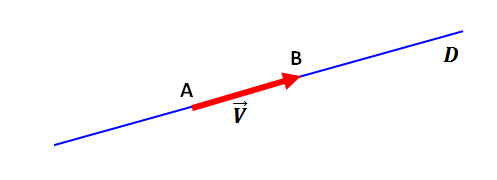 Un vecteur est ainsi  caractériser par: A : Son point d’application, c’est l’origine du vecteur. Le module du vecteur.  (D)  : La direction du vecteur. Le sens du vecteur est indiqué par la flèche pointant de l’origine (point A) vers l’extrémité (point B). Vecteur unitaire  Un vecteur unitaire est un vecteur dont le module est égal à 1. Propriétés Un vecteur est dit « vecteur libre » s’il est défini par  sa direction son sens et sa longueur sans fixer son point  d’application.Un vecteur est nommé "vecteur glissant" si l'on impose sa droite support sans fixer son point d’application.Un vecteur   est appelé "vecteur lié" si l'on fixe son origine A. Deux vecteurs liés  et  d'origines différentes  sont: égaux s'ils ont la même intensité (longueur), la même direction et le même sens opposés s'ils ont même direction, même  module mais des sens opposés ; ils sont dits "directement opposés" s'ils ont même supportLe vecteur qui a une longueur de 0 est appelé vecteur nul et est noté  (Le vecteur nul n'a évidemment pas de direction, donc pas de sens.).I.3.3.Opérations sur les vecteurs Addition de vecteurs La somme     de deux vecteurs est définie comme suit : on met les deux vecteurs bout à bout de sorte que le point terminal de   coïncide avec le point initial de   . Le vecteur     relie le point initial de    au point terminal de   .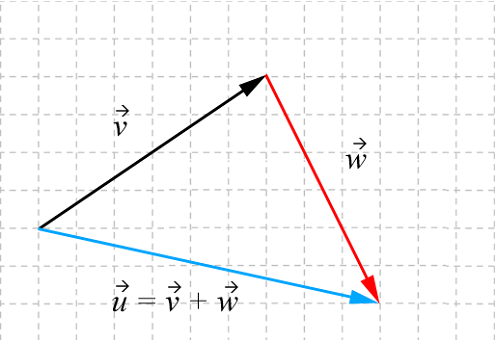 L'addition de vecteurs est commutative. Cela signifie que, si     et     sont des  vecteurs, alors L'addition de vecteurs est aussi associative. Cela veut dire que, si   ,    et  sont des vecteurs, alors  L'addition a un élément neutre : le vecteur nul. En effet : Enfin, si    est un vecteur, alors  est le vecteur ayant la même direction et la même intensité que   , mais de sens opposé. Donc La différence   de deux vecteurs est définie comme 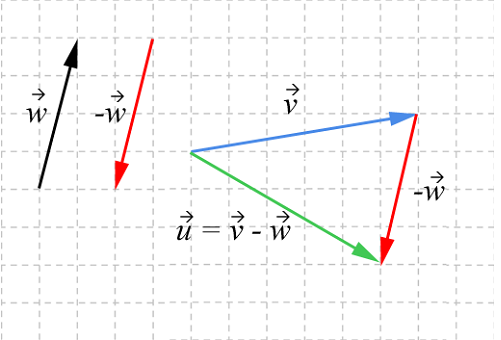 Multiplication par un scalaire Si λ est un scalaire et     un vecteur, alors le produit     est défini comme suit :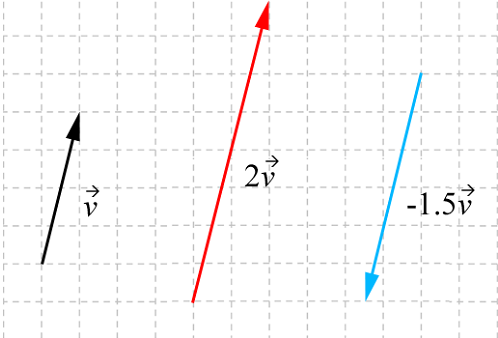 Si λ > 0, alors le produit    est le vecteur dont l'intensité a λ fois l'intensité de  V et dont le sens est le même que   . Si λ < 0, alors le produit    est le vecteur dont l'intensité a λ fois l'intensité de  V et dont le sens est l'opposé de celui de   . Si λ = 0 ou si   , alors le produit   est le vecteur nul.Exemple  récapitulatif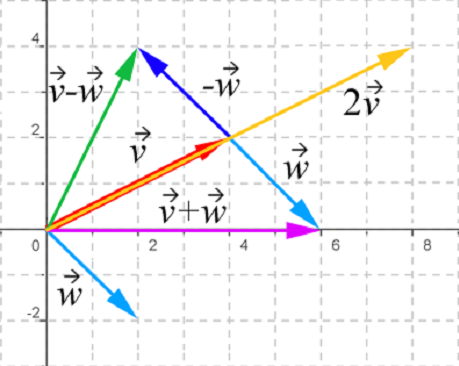 I.3.4.Composantes d’un vecteur Ce système est utilisé pour repérer un point  dans un plan. Il est composé de deux axes orthogonaux du plan,  et , munis des vecteurs unitaires  et orientés positivement 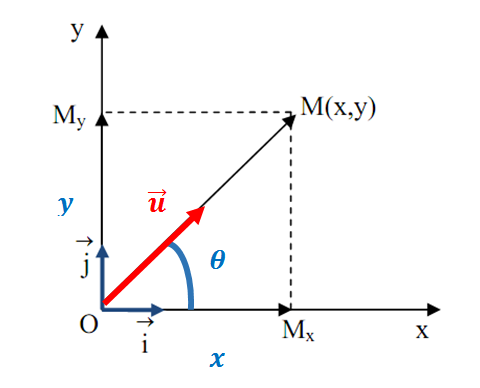 La position d’un point M du plan est caractérisée  par le vecteur . Soient  et  les projections  de  M sur les axes  et , respectivement. Remarquons  que, par construction :Les grandeurs algébriques  x et y sont les coordonnées cartésiennes du point M dans le système      ; Les vecteurs unitaires  et  forment une base orthonormée (leur module est égal à 1 et ils sont perpendiculaires entre eux).En n dimensions, les vecteurs ont n composantesSupposons qu'un vecteur     a pour point initial  et comme point terminal  . On a alors :I.3.5.Egalité de deux vecteurs deux vecteurs   et  sont  égaux  si  leurs  composantes sont égales une à une ; c.à.d. = , =  et = I.3.6.produit scalaireSoit deux vecteurs   et   faisant un angle θ entre eux 0 ≤ θ ≤ πLe produit scalaire des deux vecteursetest le scalaire  défini par :  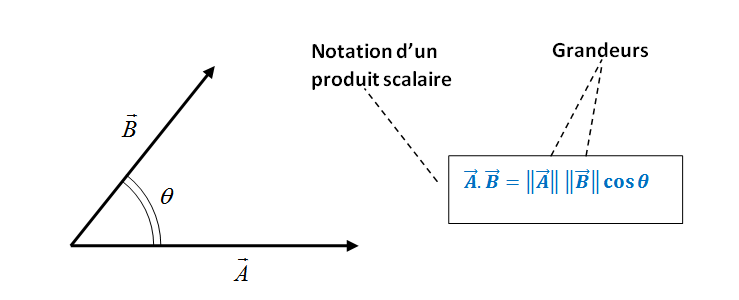 Le produit scalaire peut être aussi exprimé en termes des  composantes des vecteurs : PropriétésEn comparant les deux expressions du produit scalaire, on peut obtenir une  expression de l’angle en fonction des coordonnées des deux vecteurs : Le produit scalaire de deux vecteurs orthogonaux  est nul : le produit scalaire permet de définir le module d’u vecteur :I.3.7.Produit vectoriel Soient    et    deux vecteurs quelconques. Le produit vectoriel des deux vecteurs  et   est le vecteur noté     tel que :le vecteur  est orthogonal à    et orthogonal à   .le trièdre   est directPropriétés du produit vectorielLe produit vectoriel de deux vecteurs est nul si et seulement si les deux vecteurs  ont la même direction  ou l’un des vecteurs est nul. Le produit vectoriel est anticommutatif (antisymétrique): = −Le tableau suivant résume les propriétés du produit vectoriel. Les formules du produit scalaire sont aussi rajoutées par comparaison.Enfin, si   est une base orthonormée directe, alors  ,  , . A la place des indices 1, 2 et 3, on peut mettre x, y, z (pour les coordonnées cartésiennes) ; r, θ, z (pour les coordonnées cylindriques) ; r, θ, ϕ (pour les coordonnées  sphériques) ou encore t, n, z (coordonnées intrinsèques). Ces formules simples sont très utiles pour  déterminer un des vecteurs de base connaissant les deux autres...On utilisera la  figure ci-dessous pour mémoriser le produit vectoriel.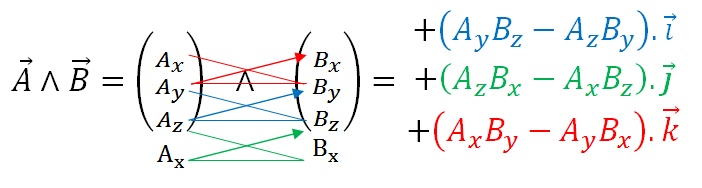 I.3.8.Dérivée d’un vecteur Soit un vecteur   La dérivée du vecteur dans la base  fixe () dont les composantes sont les dérivées des composantes du vecteur:Il est important de noter que   dans ce cas les vecteurs de la base sont considérés fixe ; c.à.d. PropriétésLinéarité :Dérivée d’un produit scalaire: Dérivée d’un produit vectoriel : Dérivée du produit d’un vecteur par une fonction scalaire : I.3.9.Différentielle  Dérivée partielle d’une fonction à plusieurs variables : Soit la fonction  dépendant de trois variables. La dérivée  partielle  de   par rapport à l’une des variables est obtenue en calculant  la dérivée en considérant les deux autres variables constantes. Ainsi : la  dérivée partielle  de   par  rapport  à  x,  notéeest  obtenue  en  dérivant  par  rapport à x et en considérant y et z comme des constantes. la  dérivée  partielle  de   par  rapport  à  y, notée est  obtenue  en  dérivant  par  rapport à y et en considérant x et z comme des constantes. la  dérivée  partielle  de   par  rapport  à  z,  notée est  obtenue  en  dérivant  par  rapport à z et en considérant x et y comme des constantes.Exemple La fonction  possède deux dérivées partielles :On définit les dérivées partielles d’ordre supérieur par :I.3.10.Différentielle totale différentielle du champ scalaire est définie  par :différentielle d’un champ vectoriel  est défini par :ExempleddI.3.11.Opérateurs  différentiels (Le gradient d’un scalaire est un vecteur)GradientSoit  une fonction continue et dérivable. Le vecteur gradient de la fonction scalaire  est le vecteur noté    et défini de la façon suivante : Il est commode d’introduire l’opérateur différentiel  (nabla) défini par :Ceci permet d’écrire le gradient d’une fonction scalaire  sous la forme suivante Exemple Calculer le gradient de la fonction  Divergence (La divergence d’un vecteur est un scalaire)L’opérateur nabla définit  précédemment permet de définir aussi la  divergence d’un vecteur:Ainsi, la divergence d’un vecteur est donnée par :Exemple Calculer la divergence de la fonction vectorielle Rotationnel(le rotationnel d’un vecteur est  un vecteur) Le rotationnel du vecteur  est un vecteur définit en utilisant l’opérateur  :I.4.Systèmes de coordonnéesI.4.1. Coordonnées  CartésiennesC'est un repère d'espace orthonormé, noté R, d'origine O et de vecteurs de base () . 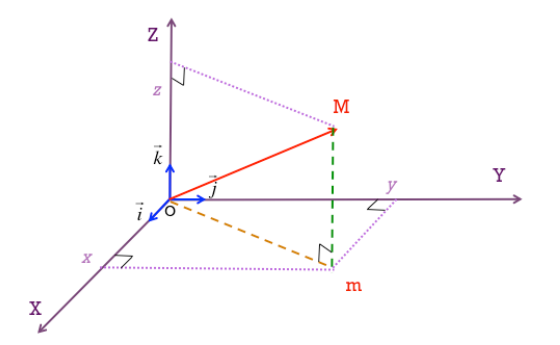 La position du point M est caractérisée par ses coordonnées cartésiennes x, y, z. Le vecteur d'équations  s'écrit alors :La norme du vecteur est définie par: Déplacement élémentaire en coordonnées cartésiennes:Élément de volume en coordonnées cartésiennes:I.4.2. Coordonnées  PolairesLa position du point matériel M est alors définie par la distance r du point M au point O (r =  ) et par l’angle polaire θ (angle orienté de rotation). La base des coordonnées polaires est (,)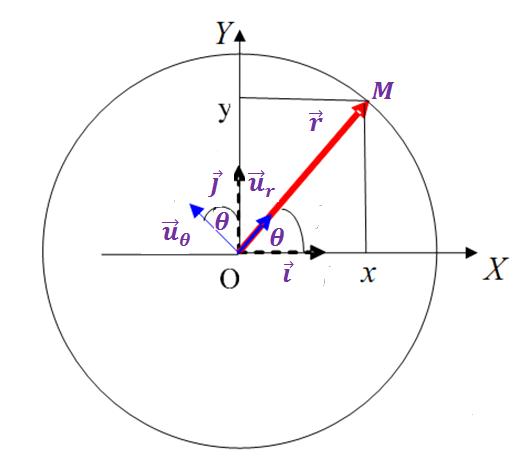 Le vecteur  s'écrit alors: = vecteur unitaire dont la direction et le sens sont ceux du vecteur  .= vecteur unitaire obtenu à partir de par rotation de +π/2  autour de l'axe Oz.Les coordonnées polaires de M sont donc  tel que etLorsque  l’on  souhaite  passer  du  système	 de  coordonnées  polaires  au  système de  coordonnés cartésiennes  (ou	 inversement)  il  existe  des  relations  simples  entre  les différentes  composantes (coordonnées et vecteur de base):	Relations sur les coordonnées :    Relations sur les vecteurs :   I.4.3. Coordonnées CylindriquesC'est un repère d'espace orthonormé: d'origine O et de vecteurs de base (,) . La position du point M est caractérisée par ses coordonnées cylindriques r,  θ et z. Le vecteur  s'écrit alors :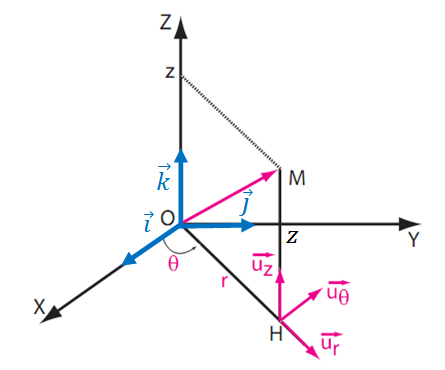   vecteur unitaire obtenu à partir de  par rotation de π/2  autour de l'axe Oz.H est la projection orthogonale de M sur le plan  ( et  r = OH ).θ est l'angle formé entre  et  .La norme du vecteur  est définie par:Lorsque  l’on  souhaite  passer  du  système	 de  coordonnées  polaires  au  système	 de  coordonnés cartésiennes  (ou	 inversement)  il  existe  des  relations  simples  entre  les différentes  composantes (coordonnées et vecteur de base):	Relations sur les coordonnées :    Relations sur les vecteurs :   RemarqueDans le cas particulier : , la représentation cylindrique devient la représentationpolaire dans le plan .I.4.4. Coordonnées SphériquesConsidérons le repère	 (o,) des	coordonnées cartésiennes. On construit la sphère de centre  O et contenant	le point matériel M sur sa surface.On	appelle m le projeté du point M	 d’étude dans le plan .	On	note	: : 	le	vecteur	unitaire	orienté	parLes vecteurs de base (,) forment la base orthonormée du système. Cette base est utilisée dans tous les problèmes présentant une symétrie sphérique.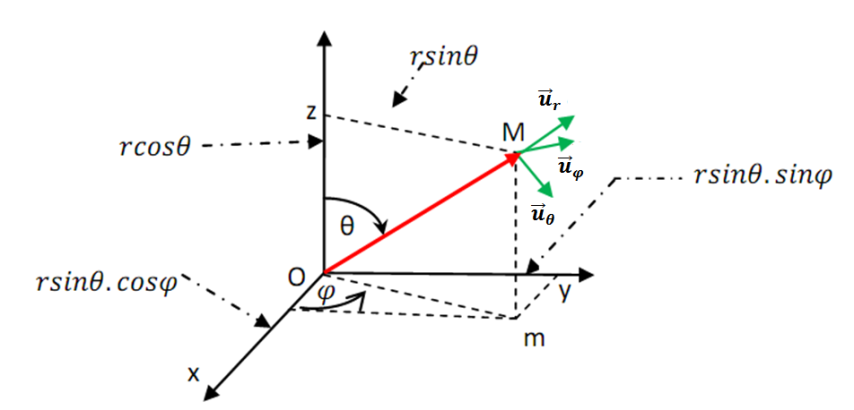  Tout point M de l’espace est repéré par ses trois  coordonnées sphériques r, 𝜃 et 𝜑. Le vecteur  est radial ; il est défini par :  La norme du vecteur   est définie par:,base orthonormée directe: ,  , .Lorsque  l’on  souhaite  passer  du  système	 de  coordonnées  sphériques  au  système	 de  coordonnés cartésiennes  (ou	 inversement)  il  existe  des  relations  simples  entre  les différentes  composantes (coordonnées et vecteur de base):	Relations sur les coordonnées :  Relations sur les vecteurs :   Différentielle d’un vecteur en coordonnées sphériques              M se déplace de : quand il passe de  à  ;  quand il passe de  à  ;  quand il passe de  à Il est plus facile  de déterminer graphiquement: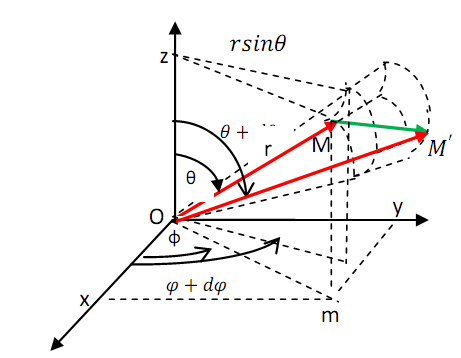 est appelé déplacement élémentaire, noté En remplaçant dans on obtient:Grandeur fondamentale  DimensionUnitéSymboleLongueur  Lmètre(m)Masse  Mkilogramme(kg)Temps  Tseconde(s)Température  θkelvin(K)Intensité du courant  Iampère(A)Quantité de matière  Nmole(mol)Intensité lumineuse  Jcandela(cd)Grandeur physiqueGrandeur physiqueUnité légale (S.I.)Unité légale (S.I.)Autres unités admisesNomSymboleNomSymboleNom (symbole)Tempstsecondesminute (min) : 1 min = 60sheure (h) : 1 h = 3600sjour (j) : 1 j = 86400sLongueurlmètremangström (Å): 1 Å = 10−10 mmille marin (M): 1 M = 1852 mSuperficieSmètre carrém2are (a) : 1a = 100m²VolumeVmètre cubem3litre (l) : 1l = 10-3 m3Vitessevmètre par secondem/skilomètre par heure (km/h) :Angleα, β, ...radianraddegré (°) : 360° = 2π radgrade (gr) : 400 gr = 2π radtour (tr) : 1 tr = 2π radminute (') : 1° = 60'seconde ('') : 1° = 3600"Angle solidestéradiansrQuantité de matièrenmolemolConstante molaire des gazRjoule par mole. kelvinJ/mol. KAccélérationamètre par seconde carréem/s2Accélération due à la pesanteurgmètre par seconde carréem/s²Massemkilogrammekgtonne (t) : 1t = 1000 kgMasse volumiqueρkilogramme par mètre cubekg/m3ForceFnewtonNdyne (dyn): 1 dyn = 10−5 NTravail, énergieEjouleJwatt.heure (Wh): 1 Wh = 3600 Jélectron volt (eV): 1 eV = 1,602 × 10−19 J	erg (erg): 1 erg = 10−7 J	 PuissancePwattWPressionpascalPabar (bar): 1 bar = 105 Pamillimètre  de mercure (mmHg): 1 mmHg = 133,3 PaProduit scalaireProduit vectorielNotationNature de la grandeurNombre (scalaire) positif ou négatifVecteurvaleurcommutativitédistributivitéMais Vecteur avec lui-mêmeCas du produit nul si et seulement si les 2 vecteurs sont orthogonaux ou bien un des vecteurs est nul.t seulement si les 2  vecteurs sont colinéaires ou bien un  des vecteurs est nulValeur maximale du produitet sont colinéaires  alorset sont orthogonaux  alorsValeur en coordonnées cartésiennesSi  et  , alors =++Si  et  , alorsDéfinition géométriqueLe produit scalaire représente la projection d'un vecteur sur une direction définie par un des vecteursLa norme du produit vectoriel représente l'aire du parallélogramme porté par les deux vecteurs  et   